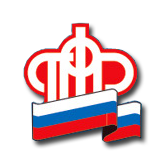 Проактивный материнский капиталС середины апреля текущего года сертификаты на материнский (семейный) капитал будут оформляться Пенсионным фондом России в проактивном (беззаявительном) режиме.Таким образом, мамам не потребуется лично обращаться в клиентские службы ПФР или МФЦ за сертификатом. Это означает, что после появления ребенка материнский капитал будет оформлен автоматически и семья сможет приступить к распоряжению средствами, не обращаясь за самим сертификатом. Все необходимое для этого Пенсионный фонд сделает самостоятельно.Сведения о появлении ребенка, дающего право на материнский капитал, будут поступать в ПФР из государственного реестра записей актов гражданского состояния. В настоящее время отделения фонда тестируют оформление сертификата по сведениям реестра ЗАГС и определяют необходимую для этого информацию о родителях и детях.Данные об оформлении сертификата фиксируются в информационной системе Пенсионного фонда и направляются в личный кабинет мамы на сайте ПФР или портале Госуслуг.Для семей, которые усыновили детей, сохраняется прежний заявительный порядок оформления сертификата, поскольку сведения, необходимые для получения материнского капитала, могут представить только сами усыновители.Кроме того, отметим, что в 2020 году размер материнского капитала был проиндексирован. Однако обменивать документ, в котором указана прежняя сумма, не требуется. Увеличение произведено Пенсионным фондом РФ автоматически. Не потребуется обменивать сертификат о материнском капитале и родителям, чей ребенок родился в 2020 году. Изменение суммы капитала, учитывая внесенные поправки, произведется автоматически. Справочно: В 2020 году сумма материнского (семейного) капитала составляет:616 617 рублей – размер материнского капитала для семей, в которых второй ребенок рожден или усыновлен с 2020 года (а также третий или последующий ребенок, если раньше право на материнский капитал не возникало).466 617 рублей – размер материнского капитала для семей с двумя детьми, рожденными или усыновленными с 2007 по 2019 год.466 617 рублей – размер материнского капитала для семей с одним ребенком, рожденным или усыновленным с 2020 года. Плюс дополнительно 150 000 рублей, если в семье появится второй ребенок.